                      ПОЖАРНАЯ БЕЗОПАСНОСТЬПожарная безопасность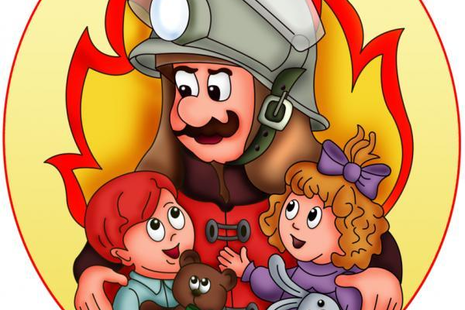 Организация мероприятий по обеспечению пожарной безопасности в Детском саду «Веселые ребята» проводится согласно нормативно-правовой базе.Работники ДОУ 1 раз в 6 месяцев проходят необходимый плановый инструктаж — пожарно-технический минимум. При необходимости, инструктаж проходят и внеплановый.Инструкции имеются на всех рабочих местах. Имеются инструкции по пожарной безопасности, памятки для работников о порядке действий в случае возникновения пожара или других ЧС.В ДОУ создана ДПД, которая осуществляет контроль за соблюдением противопожарного режима, проводит разъяснительную работу среди сотрудников с целью соблюдения правил пожарной безопасности. В ДОУ имеется АПС (автоматическая пожарная сигнализация) с выводом на пульт 01, система оповещения о пожаре, необходимое и достаточное количество средств первичного пожаротушения: огнетушители, которые своевременно проходят испытания.На каждом этаже имеются планы эвакуации, согласованные с территориальным отделом надзорной деятельностиВ ДОУ проводятся учебные эвакуации детей и сотрудников на случай пожара.В ДОУ имеется наглядная агитация по пожарной безопасности — стенд «Уголок пожарной безопасности», где размещаются распорядительные и ознакомительные документы, планы работы по пожарной безопасности, консультативный материал по обучению сотрудников Правилам пожарной безопасности. Информация на стенде постоянно обновляется.Работа с воспитанниками ДОУ строится в соответствии с годовым планом по пожарной безопасности и имеет систематичный характер.В группах воспитатели изучают с детьми Правила пожарной безопасности, оформляют выставки.Работа по обеспечению пожарной безопасности в ДОУ осуществляется повседневно, с участием всего персонала и имеет планово-системный характер.